28.03.2020Плавание СОГ – 2 Тренер – преподаватель Шаманникова И.И.Выполнить следующие задания: Каждое задание по 20 раз.1. Растяжка с вытянутой ногойОдну ногу подворачиваем, как в брассе, другая – вытянута. Попеременно наклоняемся и тянемся (1) к прямой ноге, (2) по центру, (3) к согнутой.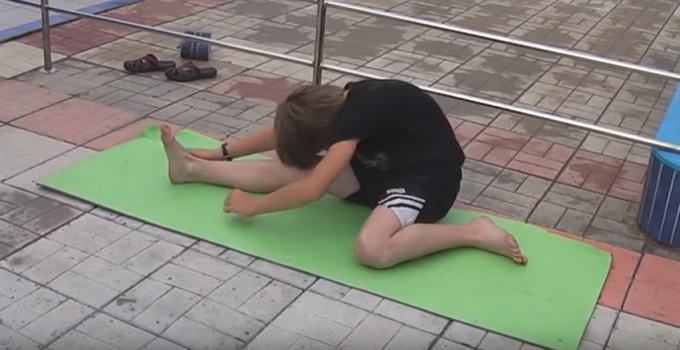 2. ТрамплинСадимся, вывернув обе голени – как показано на иллюстрации ниже.Упрощенный вариант – просто посидеть в такой позе – с тем, чтобы растянуть связки.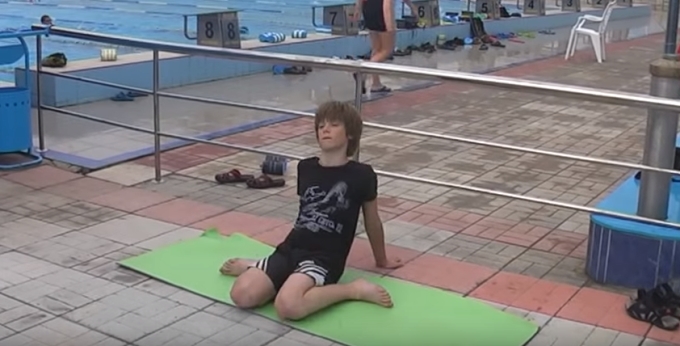 Полноценный вариант – выпрямлять тело, как показано на иллюстрации: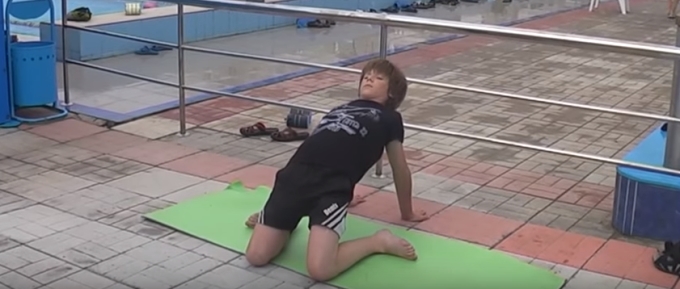 3. Приседания брассистаНаходимся в том же исходном положении, что и в предыдущем задании. Вытягиваем руки стрелочкой вверх за головой.Из такого положения без помощи рук встаем на ступни и затем садимся обратно, то есть без остановок делаем приседания: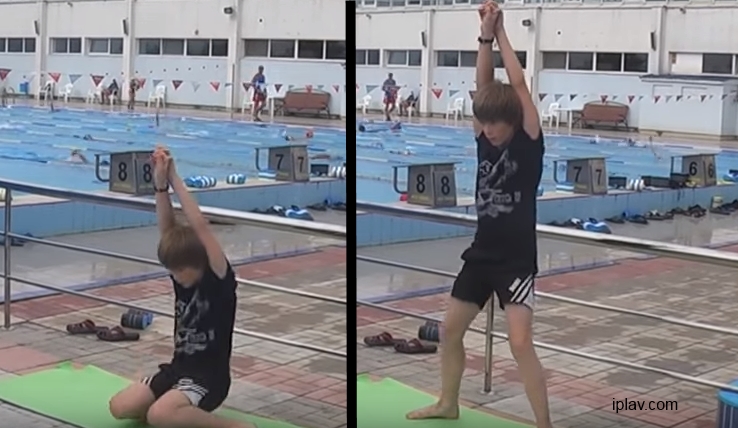 Такое упражнение тренирует одновременно и растяжку, и силу – но, как было указано выше, всегда будьте осторожны с нагрузкой на коленные суставы.4. Растяжка с опусканием на спинуСидим в том же исходном положении и постепенно наклоняемся назад – ложимся на спину, если ваш текущий уровень растяжки уже позволяет, или хотя бы отклоняемся назад.5. Брассовая корзинкаЛожимся на грудь, беремся руками за ступни, как показано на иллюстрации: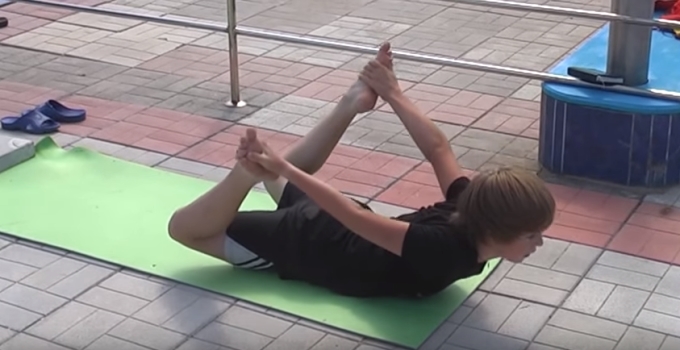 В таком положении покачиваемся вперед-назад.6. Узкий брассЛожимся на грудь, колени вместе, стопы разведены в разные стороны. В таком положении подтягиваем конечности к себе, стараясь не разводить колени и держать стопы в исходном положении.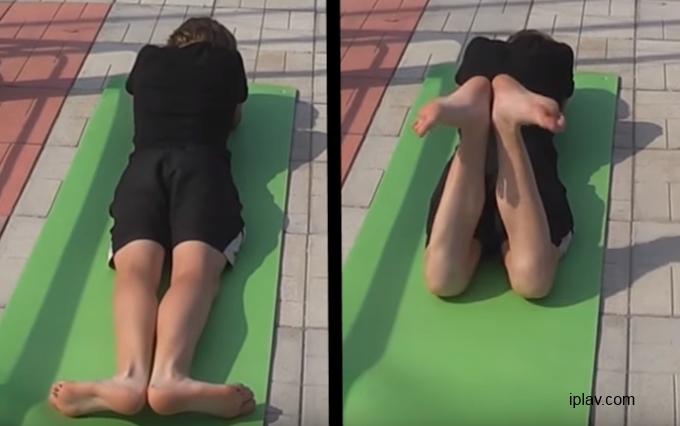 7. Приседания в первой позицииСтавим ступни в “первую позицию” (разведены в разные стороны) и в таком положении приседаем. Если приседать затруднительно, то можно хотя бы постоять в таком положении.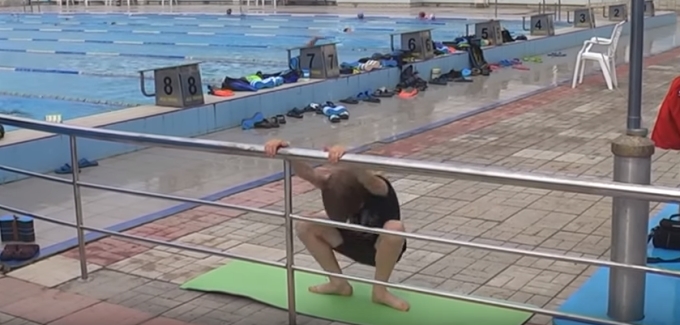 